VOICE FOR WORLD GOVERNMENT2012Journal of World Government InstitutebyTaishiro SonaeContentsⅠGreeting and the notice of a new editorⅡUpdate report1. A New Book from World Government Institute1. World Party Convention in Ghana2. Policy in progressⅢ United Nations University (UNU)1. Proposal of the establishment of “United Nations Youth School” for the revival of Japan2. Presentation3. Graduation from the United Nations UniversityⅠGreeting and the notice of a new editorHello, my name is Taishiro Sonae, and I will be responsible for editing the journal of world government institute this time. Although this magazine has been in a dormant for a certain period, this just got reactivated as I was given a nomination by our president Mr. Toshio Suzuki. I would look forward to taking the next steps for further progress.ⅡUpdate report1. A New Book from World Government InstituteA new book for the establishment of World Federation and World Government has been published from World Government Institute. Link is: Synopsis of Book: http://www.w-g.jp/member/suzuki/synopsis.htm2. World Party Convention in GhanaThe first World Party Convention was held in Ghana on 12/08/2011. Here, World Party Statute and World Party Declaration were adopted. Please visit the following site for each detail:World Party Convention: http://www.w-g.jp/wp/conv-wp/conv-wp.htm3. Policy in progressCurrently, our president Mr. Toshio Suzuki is making “New Constitution of Japan”, “World Parliament Statute” and “Constitution of World Federation”. He mentioned that most of the contents have been already completed, so please feel free to visit the following sites as a reference if anyone is interested:New Constitution of Japan: http://www.w-g.jp/wgi/japan/constitution-wgij.htm World Parliament Statute: http://www.w-g.jp/wgi/statute.htm Constitution of World Federation: http://www.w-g.jp/wgi/constitution.htm Ⅲ United Nations University (UNU)1. Proposal of the establishment of “United Nations Youth School” for the revival of Japan.Finally, I would like to mention about my personal update that relates to our activities. I just completed the study regarding “International Cooperation & Development” at United Nations University, and I also made a final paper "United Nations Youth School (UNYS) for revival of Japan." The contents are about establishing a new school, called United Nations Youth School (UNYS), in Japan for the people up to the age of 18 who have been aiming at working for UN. Link is in:Articles and Mails: http://www.w-g.jp/wgi/library/articles-&-mails/articles-&-mails.htm 2. PresentationAs one of the school curriculums, I had a chance to make a presentation about our team research in front of the ambassadors of many countries, a representative of Japan at World Bank and so forth.  The topic was “a new method of executing the Marshall-Plan for the aids in Africa”. In particular, I explained the importance of establishing a new authority which will monitor the flow of supply to be distributed to the right places.3. Graduation from the United Nations UniversityThe photo below was taken at the time of graduation from United Nations University.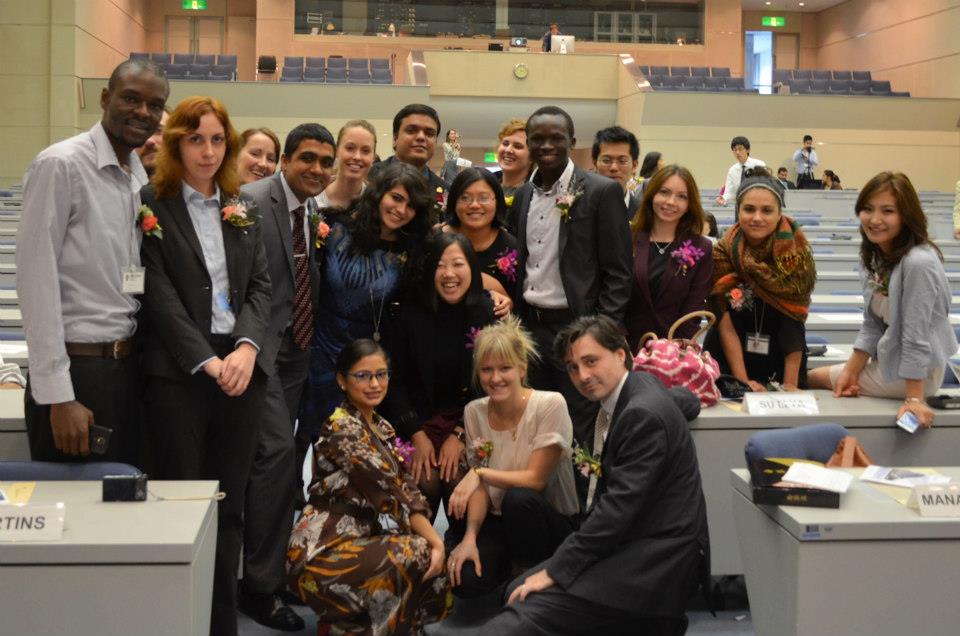 